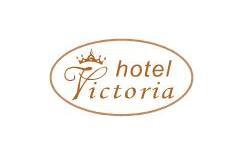 Panagyurishte, 20 April, square   tel.: +359357/6-71-83;0887/411-165  e-mail: victoria_2005@abv.bgЦЕНИ  РЕЦЕПЦИЯПосочените цени са за стая и включват: нощувка, , кабелен и безжичен интернет, туристическа застраховка, туристическа такса и 9% ДДС.При настаняване на деца в двойна стая:Дете до 5,99 г. ползващо легло с родител(възрастен) безплатноДете от 6 г. до 11,99 г. на редовно с един възрастен доплаща 10 леваДете от 6 г. до 11,99 г. на допълнително легло в двойна стая доплаща Деца над 12 г. или трети възрастен в двойна стая или апартамент доплащат 50% от цената на двойна стая When placing children in a double room:
Children up to 5.99, the beneficiary bed with parent (adult)  
Child from 6 to 11.99 on regular with an adult charged 10 BGN 
Child from 6 to 11.99 years on extra bed in double room pay 20 BGN,
Children over 12 years or third adult in a double room or apartment Вид стаяRoom typeЦени в леваPrice in BGN        1.  Двойна за едно лице              Double room as single use45.00        2.  Двойна стая              Double room60.00        3. Двойна стая – лукс             Double room luxury75.00       4.  Апартамент             Apartment95.00